Publicado en Madrid el 31/05/2019 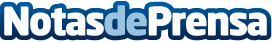  Binfluencer, inteligencia artificial y analítica de datos para combatir a los falsos influencersLa compañía apuesta por la innovación para ofrecer a las marcas la posibilidad de elegir a los influencers para sus campañas con las máximas garantías de éxito. Gracias a su integración con Amazon Neptune, su plataforma recoge más de 1 millón de influencers de todo el mundo convenientemente analizados y verificadosDatos de contacto:BINFLUENCERNota de prensa publicada en: https://www.notasdeprensa.es/binfluencer-inteligencia-artificial-y_1 Categorias: Inteligencia Artificial y Robótica Comunicación Marketing E-Commerce http://www.notasdeprensa.es